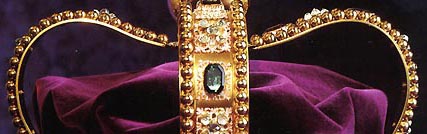 Royal International Development Agency (RIDA) LtdExecutive profileIntroductionRoyal International Development Agency (RIDA) Ltd is an International Agency or intermediary with a core role of supporting micro, small and medium International Exporters and is also is exploring possibility of supplying micro power. Though, this company was first incorporated on 4th October, 2001 as a financial institution, it changed its name on 14th April, 2015 to the current one and also changed its role or services as a financial institution to that of international Agency for micro, small and medium exporters  and exploring supply of micro power. It has equity of K500, 000=00 and seven (7) equity holders and six (6) of them holding as gratuitous equityholders on behalf of Dr George Floyd M Mulomboi the founder and majority equity holder. Strategically, our salient features in this company are:- MISSION STATEMENTBe a Partner in wealth creation globally.VISIONGrow into Royal Development Bank (RDB) Ltd one day VALUESBe honest in our dealingsBuild high reputation and integrityPromote transparency and accountabilityPut our customers and their family firstBe products creativity and innovativeOperate within the Laws of any Land on which we areOBJECTIVES OR GOALSTo provide International trade support to the micro, small and medium enterprises of Zambia.Poverty reduction through wealth creation in line with the Government policies.Wealth-creation, hence, improvement in the living standards of the ones we serve and the ones served by the ones we serve, it is endless chain reaction. Ensure positive contribution to the Gross Domestic Product [GDP] of Zambia.MANAGEMENTDr George Matomola Mulomboi –Chairman-ExecutiveQualified Professional Banker and PhD holder [Founder]LT. Col. Penelope Phiri Mulomboi (Mrs)- Vice Chairman-None Executive -Very Senior Military Staff and Degree holder  [since 2005] Sarah Bwalya Mwalusi (Mrs) General ManagerU.K Association Business Executive (ABE) holder-has been working for this company since 2004.Mr Samuel Meamui – Finance Manager-Holds ZICA Diploma- has been working for this company since 2007.Mr Lubesha Kasimba- Internal Auditor-ZICA Diploma –has joined this company very soon.ARTICLES OF ASSOCIATION and CERTIFICATE OF INCORPORATIONThe documents represent the articles of association and certificate of incorporation are herein.ZAMBIA REVENUE AUTHORITY (PIN) and (TAX EXEMPTION CERTIFICATE)The ZRA-PIN and Tax Exemption certificate are herein.PACRO ANNUAL RETURNThe annual return is herein.FUTURE PROJECTS ON COOPERATION BASIS MY COMPANY IS NEGOTIATING ARE:-Solar PV power Station in Western Province (if our company may take-up the 20% shareholding the Zambian need to hold) Royal Development International Agency looking for foreign partner to support Rice Dissemination Project through Buying Rice and exporting rice.In these both projects support is thought from JICA for the Volunteers and recommendation to the appropriate Japanese Banks to provide cooperation finance via long-term Bank capital Loans.  This is just executive information, but when and as needed the company is ready to provide detailed preposition if required by JICA or any Institution.ROYAL INTERNATIONAL DEVELOPMENT AGENCY LIMITEDCHESTER HOUSECAIRO ROADP.O.BOX 32188LUSAKA. ZAMBIATEL: 0260 1 228455, FAX: 0260 1 228456Email: ugas2001@zamnet.zmSolar P V Power Stationhttps://www.bing.com/news/search?q=Providers+Of+Solar+PV+Power+Stationhttps://www.enfsolar.com/directory/installer/JapanAdachi Industry Corporation AOI Energy Solutions Co., Ltd. Apo Energy Co., Ltd. 11-18 Motofunamachi, Nagasaki-shi, Nagasaki-ken +81 95 8217611 www.adachi-ind.co.jp Japan4 Chome-44-1 Ninomiya Fukui-shi, Fukui-ken 910-0015 +81 776 272027 www.aoiene.co.jp Japan3F MAX Fukushima, 1-18 Soneda-cho, Fukushima +81 88 223333 www.apo-ene.com Japan